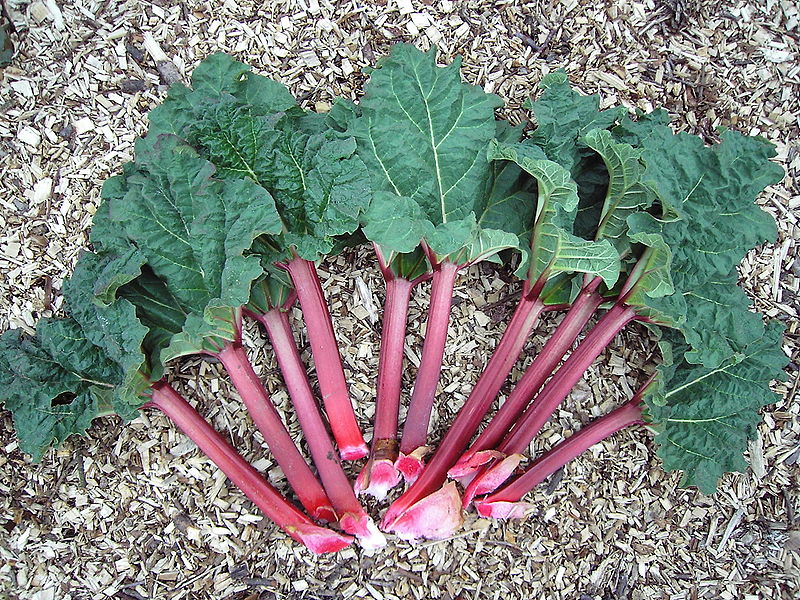 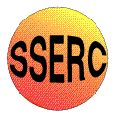 Investigating a chemical reaction using rhubarb Apparatus needed – per group (not class)A bottle of stock potassium permanganate solution (0.0001M) 250 cm3 – 150 cm3 for the juice experiment and 100 cm3 for the surface area)3x100 cm3 glass beakers (not necessarily 100 cm3 1 for reaction, 1 for rhubarb juice (so syringes will fit) and 1 for pouring permanganate from – though this could be replaced with a bottle)Stirring rodMeasuring cylinder or syringe to measure 25 cm3Pieces of white paper or cardSafety gogglesA stop-clock or suitable timerKnife (plastic knives are fine)Tile (for cutting on)Pupil Investigation CardsRhubarb juice and some pieces of rhubarb Preparing the permanganate solution.What you will needIndirect vent gogglesGloves	A  jar of potassium permanganate crystals (harmful, oxidising agent)A bottle of 2 mol l-1  sulphuric acid (corrosive, irritant)A 1 litre  beaker  Stirring rodBalance A brown bottle to store permanganate solution. What you doMake up the batch of acidified potassium permanganate solution for a number of demonstrations. Acidify at the rate of 20 cm3 2 mol l-1 sulphuric acid per one litre of solution.Preparing the Rhubarb juice.Amount needed = 75 cm3 per group (allowing for 3x repetition)From Fresh RhubarbPrepare rhubarb juice by cutting a stalk of rhubarb into slices about 0.5 cm thick.  Place this in a 500 cm3 beaker and cover with distilled water.Bring to the boil and simmer until the rhubarb falls to pieces.  This will take about 5 minutes.  Allow to cool and filter the juice. (It is easier to use muslin rather than filter paper for this)From Frozen RhubarbTake 100g of frozen rhubarb.  Place this in a 500 cm3 beaker and cover with 200 cm3 of distilled water.Bring to the boil and simmer until the rhubarb falls to pieces.  This will take about 5 minutes.  Allow to cool and filter the juice. (It is easier to use muslin rather than filter paper for this)You should get about 200 cm3 of juice from this. Test juice with the permanganate to ascertain reaction times.  Dilute juice accordingly to obtain convenient times for the reaction.Using frozen rhubarb, the concentrated juice can be diluted 1:4 (25 cm3 made up to 100 cm3 with distilled water)Preparing the Rhubarb (surface area)From Fresh RhubarbEach group will need 4 pieces of rhubarb about 3 cm longFrom Frozen RhubarbEach group will need 4 pieces of rhubarb – make sure they are defrosted before use.The pieces of rhubarb in the packs are of varying sizes so try to make sure that the pieces for each group are roughly equal.Surface area experiments A and BIn frozen rhubarb (at least) there is a large about of variation in results and there is a distinct possibility that an individual group will get results that do not match the predictions. If using frozen rhubarb it is probably easier to just use a whole piece and one that is sliced into quite a few pieces to make sure there is a difference.